Коллективная работа на тему: «Космос».Реализация содержания программы в образовательных областях: познавательное развитие, социально-коммуникативное развитие, речевое развитие, физическое и художественно - эстетическое.Образовательная область: «Художественно–эстетическое»- аппликация.Возрастная группа: старшая группа.Цели деятельности: расширить словарный запас по теме космос; продолжать знакомить детей с российскими праздниками, с подвигом Ю. А. Гагарина. Обогатить представления детей о космосе, космонавтах, космическом оборудовании, использовании космоса в интересах людей; воспитывать уважение к людям любой профессии, активность, самостоятельность; учить составлять композицию определённого содержания из готовых фигур, формировать навыки коллективного творчества; воспитывать аккуратность в работе.Оборудование: заготовки деталей (ракеты для вырезания),ножницы, клей, салфетки на каждого ребёнка, большой лист бумаги (ватманский лист) оформленный под звездное небо.Предварительная работа:1.Рассматривание картин, иллюстраций про космос, о планетах, о космонавте Ю. А. Гагарине.2. Проведение беседы на тему «Космос».3.Чтение рассказов и стихов про космос.4. Отгадывание загадок о космосе.5. Оформление выставки в группе.6. Наблюдение за небом, солнце, луна.7. Работа с родителями – понаблюдать с детьми за звёздным небом.8. Проведение занятий по лепке на тему «Космос».Содержание организованной образовательной деятельности детейОрганизационный момент.Воспитатель. Ребята, а знаете ли вы, какой скоро будет знаменательный день?Дети: 12 апреля «День космонавтики».Воспитатель: показывает портрет Ю. А. Гагарина и спрашивает: знаете ли вы, кто это? Расскажите, что вы знаете о Ю. А. Гагарине.Дети: Ю.А.Гагарин был первым человеком, который полетел в космос.Воспитатель: я предлагаю вам сделать сегодня аппликацию на тему «Космос».Воспитатель: отгадать загадки.Игра «Дополни словечко».Ребята, а вы любите отгадывать загадки? 1) Чтобы глаз вооружить и со звездами дружить, млечный путь увидеть чтоб, нужен мощный … (телескоп).2) На корабле воздушном, космическом, послушном мы, обгоняя ветер, несемся на … (ракете).3) У ракеты есть водитель – невесомости любитель. По-английски «астронавт», А по-русски - … (космонавт).4) Самый первый в космосе летел с огромной скоростью. Отважный русский парень, наш космонавт … (Гагарин).5) Освещает ночью путь, звездам не дает заснуть. Пусть все спят – ей не до сна. В небе светит нам … (Луна).6) Планета голубая, любимая, родная. Она твоя. Она моя. А называется - … (Земля).7) Он дружит с ветром и водой. Она – с Полярною звездой. Никак не могут встретиться Медведь с Большой … (Медведицей).8) Специальный космический есть аппарат. Сигналы на землю он шлет всем подряд. И как одинокий путник, летит по орбите … (спутник).9) В космосе сквозь толщу лет ледяной летит объект. Хвост его – полоска света. А зовут объект - … (комета).10) Что видим мы, взглянув в оконце? Нам ярким светом светит … (Солнце).Воспитатель: Вы все молодцы!Ребята, давайте отправимся с вами в космос, на поиски планет. Что нам нужно для этого? А вот на чём полетим в космос вы узнаете , отгадав загадку?Беседа по вопросам.Крыльев нет у этой птицы,
Но нельзя не подивиться:
Лишь распустит птица хвост —
И поднимается до звёзд.Дети: Ракета!Физкультминутка "Скафандр космонавта".Воспитатель: космонавтам нужен особый космический костюм - скафандр. Он защищает тело человека, позволяет дышать. Нам надо с вами одеть костюм скафандр.На голове у космонавтов шлем (наклоны и повороты головы).Комбинезон должен быть удобным и не сковывать движения (повороты и наклоны корпуса).Руки защищены перчатками (вращение кистями рук, сжимание-разжимание кистей вверху, впереди, внизу).Сапоги космонавта на очень плотной подошве (ходьба на месте, прыжки).На спине за плечами ранец с важными устройствами и баллонами с воздухом (поднятие и опускание плеч, вдох-выдох).Изготовление коллективной аппликации.Воспитатель: Мы садимся в звездолет,Отправляемся в полет.Пристегнулись ловко, дружно,Запускаем наш моторТеле-теле-теле-телеЗавертелся наш пропеллер.Чудеса-чудеса,Мы взлетаем в небеса!- Включаем космическую музыку. Проводиться аппликация, приклеиваем ракету.На листе уже заранее приклеено солнце.Воспитатель: что мы видим на небе?Дети: Солнце.Воспитатель: Солнце – большая звезда. Без солнца не было бы жизни на земле. Всё, что происходит на нашей планете, связано с Солнцем: смена дня и ночи, наступление зимы и лета. У нашей звезды – Солнца – есть своя семья. В неё входят 9 планет.Воспитатель: По порядку все планеты назовёт любой из нас:
Раз — Меркурий ,
Два — Венера,
Три — Земля, у Земли есть спутник - Луна (ребёнок приклеивает). Она ярко сияет на ночном небе.Четыре — Марс.
Пять — Юпитер,
Шесть — Сатурн,
Семь — Уран,
За ним — Нептун.
Он восьмым идёт по счёту.
А за ним уже, потом,
И девятая планета -
Под названием Плутон.Приклеиваем по порядку планеты.Воспитатель: Наблюдали ли вы за ночным небом? Что вы там видели?Дети: звёзды.Воспитатель: А сколько звёзд на небе?Дети: Много.Воспитатель: вселенная наполнена бесчисленным множеством звезд.Воспитатель: показывает звёздочку. На самом деле звёзды очень большие.Воспитатель: А почему же они кажутся нам такими маленькими?  Дети: они находятся очень далеко от нас.Дети поочередно приклеивают звёзды.Воспитатель: Опять в ракету мы спешим,На свою планету полетим!(Дети подходят к «ракете», встают в круг, звучит музыка)Воспитатель:Покружились, покружились,На земле мы очутились!Ну, вот мы с вами и дома.Рефлексия.Ребята, где мы сегодня с вами побывали?Что вам запомнилось из нашего путешествия?А где вы хотели бы побывать в следующий раз?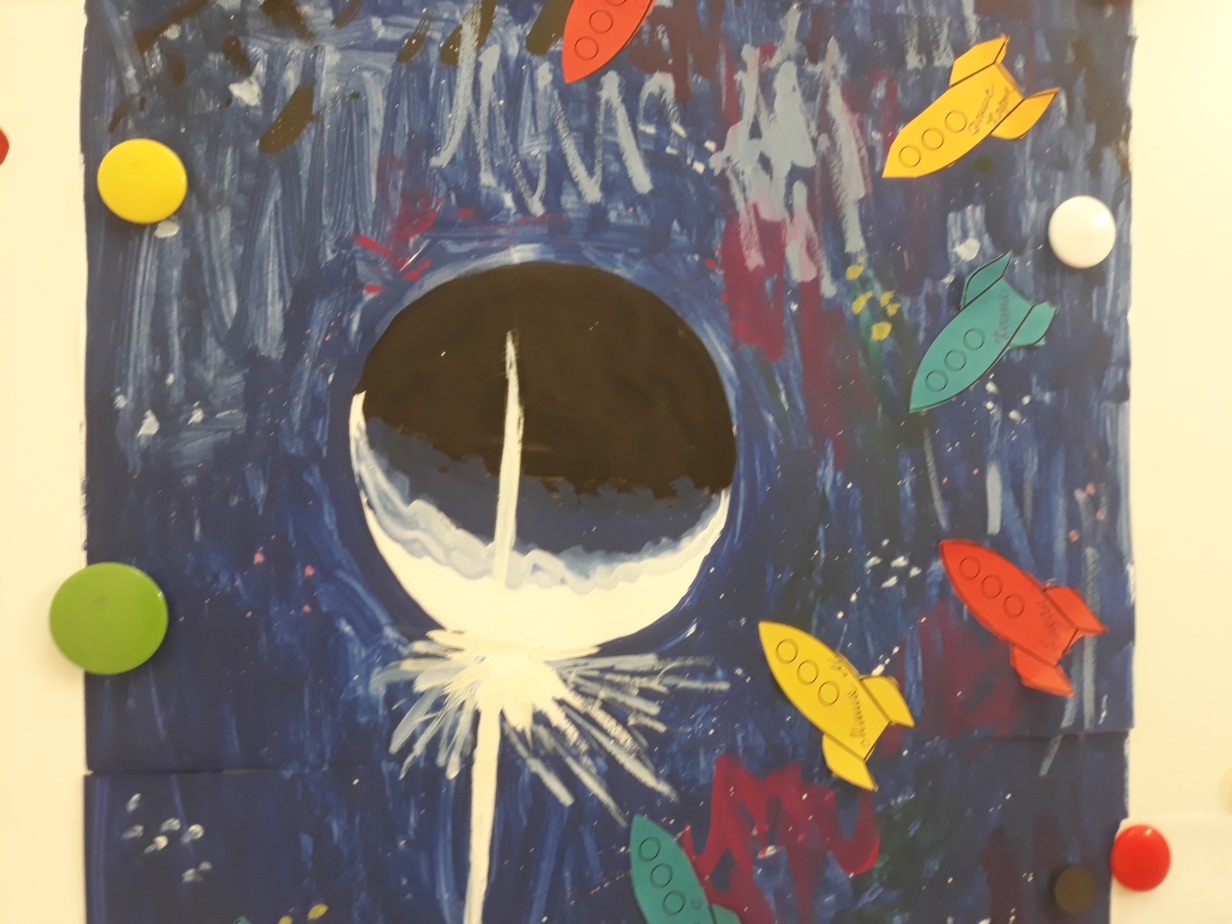 